Уважаемые коллеги!Департамент направляет для использования в работе приказ Министерства образования и науки Российской Федерации от 20.10.2017
№ 1025 «О проведении мониторинга качества образования» (далее – приказ).Просим довести настоящий приказ до сведения руководителей общеобразовательных организаций с целью организации работы с выпускниками, их родителями, законными представителями, а также опубликовать его на официальном сайте образовательных организаций в сети «Интернет».Приложение: в электронном видеПиленкова Ирина Николаевна(4852) 40-08-66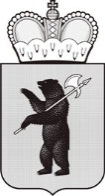 ДЕПАРТАМЕНТ ОБРАЗОВАНИЯЯРОСЛАВСКОЙ ОБЛАСТИСоветская ул., д. . Ярославль, 150000Телефон (4852) 40-18-95Факс (4852) 72-83-81e-mail: http://yarregion.ru/depts/dobrОКПО 00097608, ОГРН 1027600681195,ИНН / КПП 7604037302 / 760401001от09.11.2017 № ИХ. 24-6370/17На №     05-485     от     01.11.2017     Руководителям органов местного самоуправления, осуществляющих управление в сфере образованияРуководителям государственных профессиональных образовательных организаций ЯО, государственных общеобразовательных школ (по списку рассылки)ГОУ ЯО "Центр помощи детям"ГОУ ЯО «Рыбинская общеобразовательная школа»О направлении приказаИ.В. Лобода